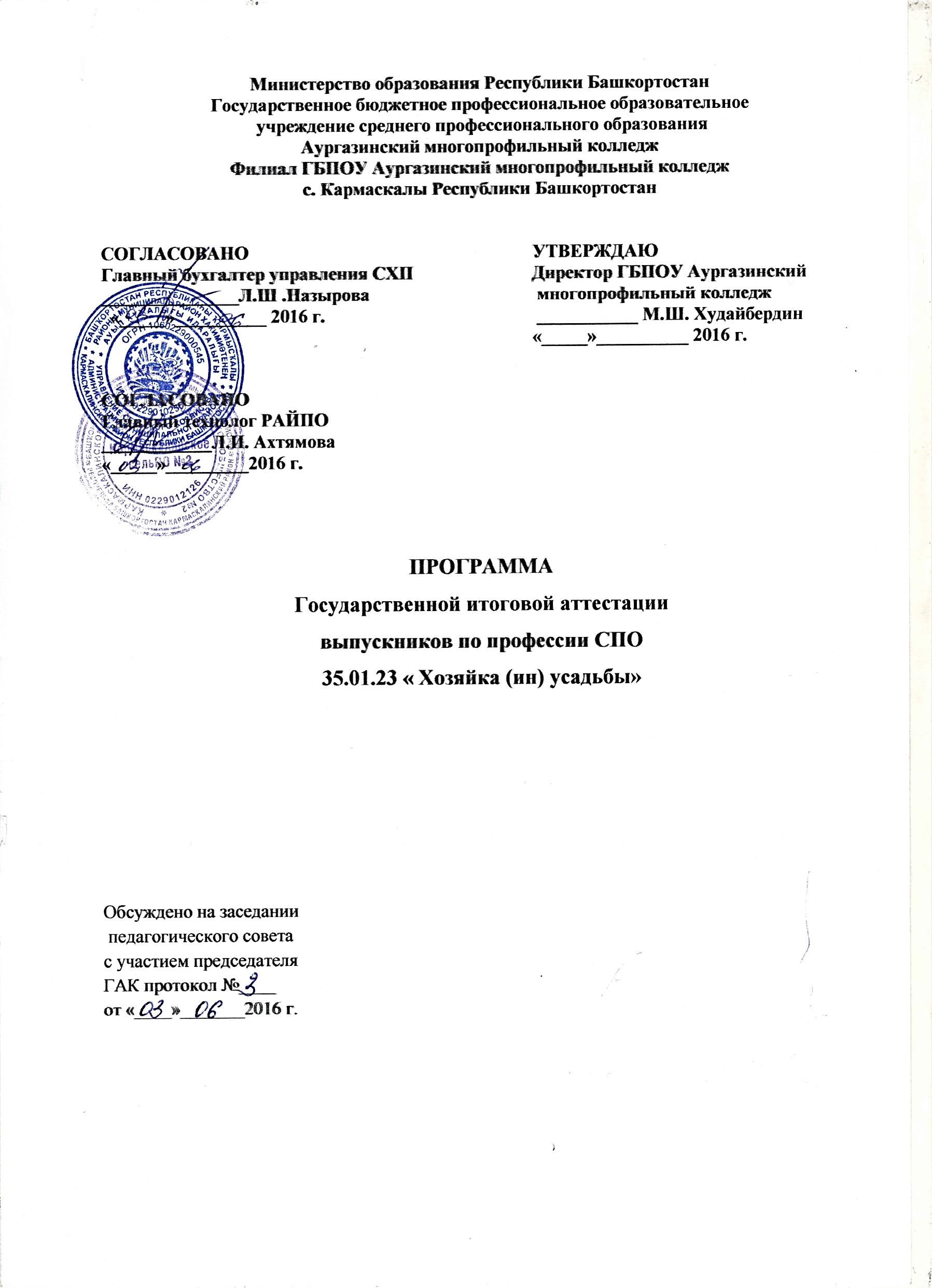 Программа Государственной итоговой аттестации выпускников по профессии « Хозяйка (ин) усадьбы» » (квалификация выпускника: (Плодоовощевод, Повар, Учетчик) разработана на основе Федерального государственного образовательного стандарта среднего профессионального образования 35.01.23 «Хозяйка усадьбы»Организация-разработчик: Филиал ГБПОУ Аургазинский многопрофильный колледж с. Кармаскалы Республики БашкортостанРазработчики: зав. учебной частью Сагатдинова Р.Р.преподаватель Абдрафикова А.Ф., 
преподаватель Габдуллин И.Ш.,
преподаватель Кадакова Ю.П.,
преподаватель Минаева Р.У.,
преподаватель Мурзина М.М.СОДЕРЖАНИЕ Общие положения Программа государственной итоговой аттестации (далее – ГИА)  предназначена для студентов филиала ГБПОУ Аургазинский многопрофильный колледж с. Кармаскалы  обучающихся по программе подготовки квалифицированных рабочих, служащих (ППКРС) по профессии СПО 35.01.23 « Хозяйка (ин) усадьбы» завершающих обучение по данной программе в 2017 году.Программа ГИА является частью подготовки квалифицированных рабочих, служащих в соответствии с ФГОС указанной профессии в части освоения видов профессиональной деятельности (ВПД):1. Производство, хранение и переработка продукции растениеводства в сельской усадьбе2. Кулинарное приготовление пищи и контроль качества блюд4. Ведение оперативного учета имущества, обязательств, финансовых ихозяйственных операций в сельской усадьбе и соответствующих профессиональных компетенций (ПК):Вид деятельности 2. Производство, хранение и переработка продукции растениеводства в сельской усадьбеПК 2.1. Планировать работы в саду, огороде, плодовом питомнике.ПК 2.2. Выращивать сельскохозяйственные культуры в сельской усадьбе в открытом и закрытом грунте в соответствии с агротехнологиями.ПК 2.3. Проводить уборку и первичную обработку урожая сельскохозяйственныхкультур.ПК 2.4. Хранить продукцию растениеводства в сельской усадьбе.ПК 2.5. Проводить подготовку продукции растениеводства к реализации или использованию.ПК 2.6. Заготавливать плоды, ягоды, овощи, грибы.Вид деятельности  3. Кулинарное приготовление пищи и контроль качества блюдПК 3.1. Составлять однодневный и перспективный заказ на продукты в соответствии с потребностями лиц, проживающих в сельской усадьбе.ПК 3.2. Подготавливать к работе и убирать рабочее место, помещение, оборудование для приготовления пищи.ПК 3.3. Выбирать и обрабатывать качественное сырье для приготовления пищи и напитков средней сложности с учетом их энергетической ценности.ПК 3.4. Приготавливать горячие, холодные блюда, закуски, напитки и изделия из теста.ПК 3.5. Порционировать и подготавливать блюда для подачи.ПК 3.6. Готовить помещение для приема пищи, сервировать стол.Вид деятельности 4. Ведение оперативного учета имущества, обязательств, финансовых и хозяйственных операций в сельской усадьбеПК 4.1. Проводить учет объема готовой продукции, расходов сырья, материалов,топлива, энергии, потребляемых в сельскохозяйственном производстве сельскойусадьбы.ПК 4.2. Проводить учет приобретенной продукции по отраслям.ПК 4.3. Анализировать хозяйственно-финансовую деятельность сельскойусадьбы.1.2 Программа разработана с целью успешной подготовки выпускников к ГИА.1.3 Государственная итоговая аттестация является обязательной процедурой для выпускников завершающих освоение данной образовательной программы.1.4 К итоговым аттестационным испытаниям допускаются студенты, успешно завершившие в полном объеме освоение основной профессиональной образовательной программы по профессии 35.01.23 « Хозяйка (ин) усадьбы».1.5 Необходимым условием допуска к ГИА является представление документов, подтверждающих освоение выпускниками общих и профессиональных компетенций при изучении теоретического материала и прохождении практики по каждому из основных видов профессиональной деятельности.2.  Условия проведения государственной итоговой аттестации2.1 Вид государственной итоговой аттестации2.1.1. Государственная итоговая аттестации включает подготовку и защиту ВКР.2.1.2. Выпускная квалификационная работа призвана способствовать систематизации и закреплению знаний выпускника по профессии при решении конкретных задач, демонстрировать уровень подготовки выпускника к самостоятельной работе, а также обеспечивает комплексную оценку готовности выпускника к выполнению видов трудовой деятельности, с применением освоенных общих и профессиональных компетенций.2.1.3. Выпускная квалификационная работа выполняется в следующих видах:- выпускная практическая квалификационная работа;- письменная экзаменационная работа.2.1.4. Выпускная квалификационная работа должна иметь актуальность, новизну и практическую значимость и выполняться по возможности по предложениям (заказам) предприятий и организаций.2.1.5. Для подготовки выпускной квалификационной работы студенту назначается руководитель и, при необходимости, консультанты.2.1.6.  Обязательным требованием для выпускной практической квалификационной работы является соответствие ее тематики содержанию одного или нескольких профессиональных модулей.2.1.7. Тематика и содержание выпускной практической квалификационной работы должно отражать профессиональные компетенции, соответствующие основным видам профессиональной деятельности.Темы выпускной практической квалификационной работы рассматриваются на заседании ПЦК и утверждаются приказом директора образовательного учреждения (далее – ОУ). Студенту предоставляется право выбора выпускной практической квалификационной работы, вплоть до предложения своей тематики с необходимым обоснованием целесообразности ее разработки для практического применения и/или по заявкам работодателей. 2.2. Объем времени на подготовку и проведениеВ соответствии с рабочим учебным планом по профессии СПО 35.01.23 «Хозяйка (ин) усадьбы» объем времени на подготовку и проведение защиты ВКР составляет 6 недель (с 05.12.2016 г. по 28.01. 2017 г.), при этом 4 недели – на подготовку и 2 недели – на проведение.2.3. Сроки проведения ГИАс 05.12. 2016 г. по 28.01. 2017 г.Организация разработки тематики и выполнениявыпускной квалификационной работы 3.1. Тематика выпускных квалификационных работ (далее - ВКР) определяется по согласованию с работодателем. 3.2. Директор ОУ назначает руководителя ВКР. Одновременно, кроме основного руководителя, при необходимости, назначаются консультанты по отдельным частям ВКР.3.3. Закрепление тем ВКР (с указанием руководителей, консультантов и сроков выполнения) оформляется приказом директора ОУ.3.4.  По утвержденным темам руководители выпускных квалификационных работ разрабатывают индивидуальные задания для каждого студента. Задания рассматриваются (цикловыми) методическими комиссиями, подписываются руководителями выпускных квалификационных работ и утверждаются заместителем директора по учебно-производственной работе (заведующим учебной части).3.5. Задания на ВКР выдаются студенту не позднее, чем за две недели до начала производственной практики.3.6. Выдача задания на ВКР сопровождается консультацией, в ходе которой разъясняются назначение и задачи, структура и объем работы, принципы разработки и оформления, примерное распределение времени на выполнение отдельных частей ВКР.Руководство подготовкой и защитой ВКР 4.1. Общее руководство и контроль за ходом выполнения ВКР осуществляют: заместитель директора по учебно-производственной работе, заведующий учебной частью, куратор группы.4.2. Основными функциями руководителя ВКР являются:– разработка индивидуальных заданий;– консультирование по вопросам содержания и последовательности выполнения ВКР;– оказание помощи студенту в подборе необходимых источников;– контроль хода выполнения ВКР в соответствии с установленным графиком;– оказание помощи в подготовке презентации и доклада  для защиты письменной экзаменационной работы;– подготовка письменного отзыва на ВКР.4.3.  По завершении студентом выполнения ВКР, при наличии письменного отзыва и подписи руководителя студент направляется на рецензию.4.4. Заместитель директора по учебно-производственной работе (заведующий учебной частью)  при наличии положительного отзыва руководителя и рецензии решает вопрос о допуске студента к ГИА.Требования к структуре и содержанию выпускнойквалификационной работы5.1. По содержанию ВКР должна носить практический характер. По объему ВКР должна быть не менее 30  страниц печатного текста.Введение.Раскрывается роль профессии и перспективы ее развития в современных условиях с учетом особенностей региона. Объем введения не должен превышать 10% от общего объема ПЭРРаздел 1. Общая часть. Отражает тематику одного из профессиональных модулей ПМ.02, ПМ.03, ПМ.04Раздел 2. Раздел по охране труда и технике безопасности. Раскрывает основные положения охраны труда и техники безопасности при работе.Заключение. Следует сформулировать основные выводы. Объем заключения должен 10% от общего объема ПЭР.Список литературы. Перечень используемой литературы составляется в соответствии со стандартом, регламентирующим правила составления списков литературы и документов.Титульный лист оформляется согласно установленным требованиям.Задание на письменную экзаменационную работу оформляется в соответствии с установленными требованиями.В приложении к ВКР могут быть представлены таблицы, графики, диаграммы.5.2. Требования к оформлению работы1. Работа выполнена на стандартных листах бумаги формата А4, шрифт Times New Roman, кегль 14, интервал полуторный, форматирование текста – по ширине.2. Поля: верхнее, нижнее – 2,0 см, левое – 3,5 см, правое – 1,0 см.3. Страницы пронумерованы арабскими цифрами, номер по центру вверху страницы, титульный лист не пронумерован.4. Заголовки расположены по центру строк, написаны прописными буквами. В заголовках отсутствуют переносы. В конце заголовков отсутствует точка. Заголовки от текста не отрываются. Знаки препинания проставлены непосредственно после последней буквы слова и отделены от следующего слова пробелом.5. Абзацы напечатаны с красной строки, при этом от левого поля имеется отступ.6. Все таблицы, рисунки, формулы имеют нумерацию и названия (над таблицей - справа, под рисунком - по центру).7. На все таблицы, рисунки, формулы даны ссылки в тексте.8. При использовании заимствованного материала применены ссылки причем однотипные (либо постраничные, либо концевые).9. Возможна электронная презентация, она должна содержать не более 5-7 слайдов, раскрывающих содержание письменной экзаменационной работы.5.3. После  выполнения  письменной  экзаменационной  работы выпускник подписывает ее у руководителя и возвращает руководителю, который оформляет краткий отзыв на письменную экзаменационную работу, знакомит с ним выпускника и подписывает письменную экзаменационную работу у заведующего учебной частью. Рецензирование выпускных квалификационных работ6.1. ВКР рецензируются специалистами из числа работников предприятий, организаций, преподавателей образовательных учреждений, компетентных в вопросах, связанных с тематикой ВКР.6.2. Рецензенты ВКР назначаются приказом директора не позднее, чем за месяц до защиты.6.3. Рецензия должна включать:– заключение о соответствии содержания ВКР заявленной теме и заданию на нее;– оценку качества выполнения каждого раздела ВКР;– оценку степени разработки поставленных вопросов, оригинальности решений (предложений), теоретической и практической значимости работы;– общую оценку ВКР, отражающую уровень продемонстрированных профессиональных и общих компетенций.6.4. Содержание рецензии доводится до сведения студента не позднее, чем за день до защиты ВКР.6.5. Внесение изменений в ВКР после получения рецензии не допускается. Защита выпускной квалификационной работы 7.1. Защита ВКР проводится на заседании ГЭК, сформированной из педагогических работников колледжа и лиц, приглашенных из сторонних организаций: педагогических работников других учебных заведений, представителей работодателей или их объединений по профилю подготовки.Численность ГЭК должна составлять не менее 5 человек.7.2. Защита ВКР (за исключением работ по закрытой тематике) проводится на открытом заседании ГЭК с участием не менее двух третий её состава.7.3. На заседания ГЭК представляются документы:– ФГОС по профессии СПО 35.01.23 « Хозяйка (ин) усадьбы»– положение о ГИА;– программа ГИА по профессии СПО 35.01.23 « Хозяйка (ин) усадьбы»– приказ директора ОУ о составе ГЭК;– приказ директора ОУ о допуске студента к ГИА;– сводная ведомость успеваемости студентов;– книга протоколов заседаний ГЭК.7.4. На защиту ВКР отводится до 1 академического часа на одного студента. Процедура защиты включает в себя доклад студента с презентацией (10-15 минут), чтение отзыва и рецензии, вопросы ГЭК, ответы студента. 7.5. Вопросы ГЭК по разделам должны соответствовать теме  работы.7.6.  При определении итоговой оценки по защите ВКР учитываются:– доклад выпускника по каждому разделу (логичность изложения материала, творческий подход к решению поставленных вопросов, оформление);– наглядный материал, иллюстрирующий основные положения;– ответы на вопросы;– оценка рецензента;– отзыв руководителя;– мнение членов комиссии.Результаты защиты ВКР определяются оценками «отлично», «хорошо», «удовлетворительно», «неудовлетворительно» и объявляются в тот же день после оформления протокола заседания ГЭК.7.7. Решения ГЭК принимаются на закрытых заседаниях простым большинством голосов членов комиссии, участвующих в заседании, при обязательном присутствии председателя ГЭК или его заместителя. При равном числе голосов председатель ГЭК (или заменяющий его заместитель председателя ГЭК) обладает правом решающего голоса.7.8. Все решения ГЭК оформляются протоколами. В протоколе записываются: вопросы, заданные членами ГЭК, итоговая оценка защиты ВКР, присуждение квалификации и особые мнения членов комиссии. Протоколы заседаний ГЭК подписываются председателем, заместителем председателя, ответственным секретарем и членами ГЭК.7.9. По результатам государственной итоговой аттестации выпускник, участвовавший в ГИА, имеет право подать в апелляционную комиссию письменное апелляционное заявление о нарушении, по его мнению, установленного порядка проведения государственной итоговой аттестации и/или несогласии с её результатами.7.10. Решение ГЭК о присвоении квалификации выпускникам, успешно прошедшим ГИА и выдаче диплома об образовании, объявляется приказом директора ОУ.7.11.  После окончания государственной итоговой аттестации ГЭК составляет ежегодный отчет о работе, который является составной частью годового отчета ОУ.В отчете ГЭК должна быть отражена следующая информация:– качественный состав ГЭК;– вид государственной итоговой аттестации;– характеристика общего уровня подготовки студентов;– количество дипломов с отличием;– анализ результатов;– замечания о недостатках в подготовке студентов;– выводы и предложения.Информационные условия ГИАОформляется информационный стенд со следующими документами:- Порядок проведения государственной итоговой аттестации в ГБПОУ Аургазинский многопрофильный колледж;- расписание проведения ГИА;- Приказ о составе ГЭК;- график консультаций.8. Критерии оценки знанийЗащита письменной экзаменационной работы оценивается государственной экзаменационной комиссией в баллах: отлично (5), хорошо(4), удовлетворительно (3), неудовлетворительно (2). В критерии оценки уровня подготовки выпускника входят: полнота выполнения письменной экзаменационной работы в соответствии с заданием; выполнение пояснительной записки с учётом требований стандартов, предъявляемых к текстовым документам, наличие в ней необходимых разделов, полнота содержания и последовательность изложения материала; обоснованность, логическая последовательность, техническая грамотность, четкость, краткость доклада выпускника при защите письменной экзаменационной работы; обоснованность, логичность, четкость, краткость изложения ответов на дополнительные вопросы государственной аттестационной комиссии; отзыв руководителя на письменную экзаменационную работу.Нормы оценки выпускных квалификационных работ:"Отлично" выставляется за защиту работы, если ответ полный, используется наглядность, выпускник показывает глубокое знание вопросов темы, свободно оперирует данными содержания, легко отвечает на поставленные вопросы соответственно квалификации."Хорошо" выставляется за защиту, если выпускник показывает знание вопросов темы согласно установленному уровню квалификации, без особых затруднений отвечает на поставленные вопросы."Удовлетворительно" выставляется за устный ответ, если выпускник проявляет неуверенность,  показывает  слабое  знание  вопросов  темы,  не  всегда  дает исчерпывающие ответы на заданные вопросы."Неудовлетворительно" выставляется за устный ответ при защите письменной экзаменационной работы, если  выпускник не знает содержания работы, не может отвечать на поставленные вопросы по ее темеИтоговая оценка выпускной квалификационной работы складывается из следующих показателей:- оценка публичной защиты письменной экзаменационной работы- отметка за письменную экзаменационную работу- отметка за практическую квалификационную работуХранение выпускных квалификационных работ9.1. Выполненные студентами выпускные квалификационные работы должны после их защиты передаваться в архив ОУ на хранение (по описи) и хранятся не менее пяти лет. По истечении указанного срока вопрос о дальнейшем хранении решается организуемой по приказу директора ОУ комиссией, которая представляет предложения о списании ВКР. 9.2. Списание ВКР оформляется соответствующим актом.8.3. Протоколы государственной итоговой аттестации выпускников заполняются в дни защиты и хранятся вместе со сводными ведомостями итоговых оценок в архиве ОУ (75 лет). 8.4. Лучшие выпускные квалификационные работы, представляющие учебно-методическую ценность, могут быть использованы в качестве учебных пособий в кабинетах и лабораториях ОУ. 8.5. По запросу предприятия, учреждения, организации директор ОУ имеет право разрешить снимать копии выпускных квалификационных работ студентов. При наличии в выпускной квалификационной работе изобретения или рационализаторского предложения разрешение на копию выдается только после оформления (в установленном порядке) заявки на авторские права студента.8.6. Изделия и продукты творческой деятельности по решению ГЭК могут не подлежать хранению в течение 5 лет. Они могут быть использованы в качестве учебных пособий, реализованы через выставки-продажи и т.п.Согласовано:Заместитель директора по учебной работеКагарманов Р.Р.______________ «______»___________2016 год.Приложение 1Министерство образования Республики БашкортостанГосударственное бюджетное профессиональное образовательное учреждение среднего профессионального образования Аургазинский многопрофильный колледжФилиал ГБПОУ Аургазинский многопрофильный колледжс. Кармаскалы Республики БашкортостанЗАДАНИЕна выполнение выпускной письменно-экзаменационной работыстудента _______________________________________________________________________________фамилия, имя, отчество (полностью)обучающегося по специальности 35.01.23 « Хозяйка (ин) усадьбы»–Тема: ________________________________________________________________________________________________________________________________________________________________Содержание работы:Введение1.Теоретическая часть1.1. Теоретические аспекты ведения бухгалтерского учета  в зависимости от выбранной темы (по материалам отечественной литературы, Интернет – ресурсов и СМИ) 1.2. Нормативно-правовая документация по регулированию бухгалтерского учета по выбранной теме.1.3. Автоматизация бухгалтерского учета в зависимости от выбранной темы.2. Практическая часть2.1. Характеристика предприятия (организации).2.2. Учётная политика предприятия (организации).2.3. Практическое рассмотрение и документальное оформление хозяйственных операций, отражение хозяйственных операций на счетах бухгалтерского учета, заполнение учётных регистров и форм бухгалтерской отчетности, на примере  данного предприятия (организации).2.4. Электронная презентация выполняется в режиме программы Power Point.ЗаключениеСписок используемых источниковПриложения Руководитель ____________________Дата выдачи задания «_____»______________ 20___ г.Срок сдачи законченной работы  «_____»______________ 20___ г.Председатель предметной (цикловой) комиссии _______________Приложение 2 Министерство образования Республики БашкортостанГосударственное бюджетное профессиональное образовательное учреждение среднего профессионального образования Аургазинский многопрофильный колледжФилиал ГБПОУ Аургазинский многопрофильный колледжс. Кармаскалы Республики БашкортостанЗАДАНИЕ на выполнение выпускной письменно-экзаменационной работыстудента _______________________________________________________________________________фамилия, имя, отчество (полностью)обучающегося по специальности 35.01.23 « Хозяйка (ин) усадьбы»–Тема: ________________________________________________________________________________________________________________________________________________________________Содержание работы:Введение1.Теоретическая часть1.1. Теоретические аспекты овладения технологией кулинарного приготовления пищи и контроля качества блюд в зависимости от выбранной темы (по материалам отечественной литературы. Интернет-ресурсы и СМИ)1.2. Нормативно-правовая документация по регулированию  технологией кулинарного приготовления пищи и контроля качества блюд по выбранной теме.1.3. Охрана труда технологии кулинарного приготовления пищи и контроля качества блюд в зависимости от выбранной темы.1.4 Санитарно-гигиенические нормы приготовления пищи.2.Практическая часть.2.1. Характеристика предприятия (организации).2.2. Практическое рассмотрение и документальное оформление технологии кулинарного приготовления пищи и контроля качества блюд, отражение нормативно-правовой документация технологических  операций.2.3. Приготовление блюда по заданной теме.  2.4. Электронная презентация выполняется в режиме программы  Power Point.Заключение.Список используемых источников.Приложения.                                                             Руководитель__________________________________Дата выдачи задания «_____»_________________20____г.Срок сдачи законченной работы «_____»______________20____г. Председатель предметной (цикловой) комиссии ______________Приложение 3Министерство образования Республики БашкортостанГосударственное бюджетное профессиональное образовательное учреждение среднего профессионального образования Аургазинский многопрофильный колледжФилиал ГБПОУ Аургазинский многопрофильный колледжс. Кармаскалы Республики БашкортостанРассмотрено на заседании цикловой комиссииПротокол№ ___ «____» от _______ 2015 г.Председатель  МК __________________ Шарипкулова Р.АТемы выпускной квалификационной работы (дипломной работы)для специальности 35.01.23 «Хозяйка (ин) усадьбы»Приложение 4Министерство образования Республики БашкортостанГосударственное бюджетное профессиональное образовательное учреждение среднего профессионального образования Аургазинский многопрофильный колледжФилиал ГБПОУ Аургазинский многопрофильный колледжс. Кармаскалы Республики БашкортостанРассмотрено на заседании цикловой комиссииПротокол № ___ «____» от _______ 2015 г.Председатель  МК __________________ Шарипкулова Р.АТемы выпускной практической квалификационной работы 
для специальности 35.01.23 « Хозяйка (ин) усадьбы»Приложение 5Министерство образования Республики БашкортостанГосударственное бюджетное профессиональное образовательное учреждение среднего профессионального образования «Аургазинский многопрофильный колледж»Филиал ГБПОУ Аургазинский многопрофильный колледжс. Кармаскалы Республики БашкортостанОтзыв руководителя выпускной квалификационной работыСтудент (ка)____________________________________________________________Группа________________________________________________________________Тема ВКР____________________________________________________________________________________________________________________________________Студент(ка)________________________________________________________________________________________________________________________________________________________________________________________________________________________________________________________________________________________________________________________________________________________________________________________________________________________________________________________________________________________________при выполнении ВКР проявил(а) себя следующим образом:Степень творчества, самостоятельности, работоспособности_________________________________________________________________________________________________________________________________________________________________________________________________________________________________________________________________________________________________________________________________________________________________________________________________________________________________________________Уровень профессиональной подготовки студента_________________________________________________________________________________________________________________________________________________________________________________________________________________________________________3.Общее заключение ___________________________________________________________________________________________________________________________________________________________________________________________________________________________________________________________________________________________________________________________________________Руководитель ВКР______________________________________________Место работы и должность _______________________________________Подпись ________________Дата выдачи «____»_____________20_____г.Приложение 6Министерство образования Республики БашкортостанГосударственное бюджетное профессиональное образовательное учреждение среднего профессионального образования Аургазинский многопрофильный колледжФилиал ГБПОУ Аургазинский многопрофильный колледжс. Кармаскалы Республики БашкортостанРецензияна выпускную квалификационную работуСтудент(ка)____________________________________________________________Группа________________________________________________________________Тема ВКР__________________________________________________________________________________________________________________________________________________________________________________________________________Актуальность, новизна и теоретическая разработанность________________________________________________________________________________________________________________________________________________________________________________________________________________________________________________________________________________________Самостоятельность и практическая значимость________________________________________________________________________________________________________________________________________________________________________________________________________________________________________________________________________________________Замечания и недостатки________________________________________________________________________________________________________________________________________________________________________________________________________________________________________________________________________________________Общая оценка работы___________________________________________________________________________________________________________________________________________________________________________________________________________________________________________________________________________________________________________________________________________________________________________________________________________________________________Сведения о рецензенте:Место работы и должность _______________________________________Подпись ________________Дата выдачи «____»_____________20_____г.Приложение 7Министерство образования Республики БашкортостанГосударственное бюджетное профессиональное образовательное учреждение среднего профессионального образования Аургазинский многопрофильный колледжФилиал ГБПОУ Аургазинский многопрофильный колледжс. Кармаскалы Республики БашкортостанПротокол №______Заседания Государственной экзаменационной комиссии«_____»_________20_____год.По рассмотрению ВКР студента (ки)_______________________________________ ______________________________________________________________________на тему_______________________________________________________________ ____________________________________________________________________________________________________________________________________________Работа выполнена под руководством_____________________________________________________________________________________________________________ПрисутствовалиПредседатель ГЭК______________________________________________________Заместитель председателя ГЭК____________________________________________Члены ГЭК__________________________________________________________________________________________________________________________________Ответственный секретарь ГЭК________________________________________________________________________________________________________________________________________________________________________________________В ГЭК представлены следующие материалы:1.Сводная ведомость оценок студента______________________________________о выполнении им требований учебного плана2.Пояснительная записка на ____________листах.3. презентационные материалы, портфолио (нужное подчеркнуть)4. Отзыв руководителя:______________________________________________5.Резенция на ВКР__________________________________________________Постановили:1.Признать, что студент______________________________________________Выполнил(а) и защитил (а) ВКР с оценкой_______________________________2.Присвоить квалификацию __________________________________________Председатель ГЭК__________________________________________________Заместитель председателя ГЭК_________________________________________________________________________________________________________Ответственный секретарь ГЭК_________________________________________________________________________________________________________Приложение 8Министерство образования Республики БашкортостанГосударственное бюджетное профессиональное образовательноеучреждение среднего профессионального образованияАургазинский многопрофильный колледжФилиал ГБПОУ Аургазинский многопрофильный колледж
с. Кармаскалы Республики БашкортостанЛист ознакомленияС Программой Государственной итоговой аттестации выпускников по профессии СПО 35.01.23 Хозяйка (ин) усадьбыстудентов группы № 31Заведующий учебной частью _________________ Сагатдинова Р.Р.Приложение 9Министерство образования Республики БашкортостанГосударственное бюджетное профессиональное образовательноеучреждение среднего профессионального образованияАургазинский многопрофильный колледжФилиал ГБПОУ Аургазинский многопрофильный колледж
с. Кармаскалы Республики БашкортостанЛист ознакомленияС Программой Государственной итоговой аттестации выпускников по профессии СПО 35.01.23 « Хозяйка (ин) усадьбы»Ознакомил (а)___________________________Сагатдинова Р.Р.стр.1Общие положения42Условия проведения государственной итоговой аттестации53Организация разработки тематики и выполнения выпускной квалификационной работы64Руководство подготовкой и защитой выпускной квалификационной работы65Требования к структуре и содержанию выпускной квалификационной работы76Рецензирование выпускных квалификационных работ87Защита выпускной квалификационной работы88Критерии оценки109Хранение выпускных квалификационных работ11ПриложенияУТВЕРЖДАЮЗам. директора по УПР _________ Р.Р. Кагарманов «____»________2016г.УТВЕРЖДАЮЗам. директора по УПР _________ Р.Р. Кагарманов «____»________2016г.№ п/пТема дипломной работыОКПКПК12334ПМ 02. Производство, хранение и переработка продукции растениеводства в сельской усадьбеПМ 02. Производство, хранение и переработка продукции растениеводства в сельской усадьбеПМ 02. Производство, хранение и переработка продукции растениеводства в сельской усадьбеПМ 02. Производство, хранение и переработка продукции растениеводства в сельской усадьбеПМ 02. Производство, хранение и переработка продукции растениеводства в сельской усадьбеТехнологический процесс выращивания плодовых, декоративных и древесно-кустарниковых растений и уход за нимиОК.1- ОК.9ПК 2.1 – ПК 2.6ПК 2.1 – ПК 2.6Технологический процесс выращивания овощных, ягодных растений и уход за нимиОК.1- ОК.9ПК 2.1 – ПК 2.6ПК 2.1 – ПК 2.6Технологический процесс озеленения территории усадьбыОК.1- ОК.9ПК 2.1 – ПК 2.6ПК 2.1 – ПК 2.6Технологический процесс благоустройства территории усадьбыОК.1- ОК.9ПК 2.1 – ПК 2.6ПК 2.1 – ПК 2.6Технологический процесс организации плодового питомникаОК.1- ОК.9ПК 2.1 – ПК 2.6ПК 2.1 – ПК 2.6Технологический процесс переработки и реализации скоропортящейся плодоовощной и ягодной продукцииОК.1- ОК.9ПК 2.1 – ПК 2.6ПК 2.1 – ПК 2.6Технологический процесс выращивания бахчевых культурОК.1- ОК.9ПК 2.1 – ПК 2.6ПК 2.1 – ПК 2.6Технологический процесс выращивания  корнеплодовОК.1- ОК.9ПК 2.1 – ПК 2.6ПК 2.1 – ПК 2.6Технологический процесс выращивания  клубнеплодовОК.1- ОК.9ПК 2.1 – ПК 2.6ПК 2.1 – ПК 2.6Технологический процесс выращивания луковых культурОК.1- ОК.9ПК 2.1 – ПК 2.6ПК 2.1 – ПК 2.6ПМ.03. Кулинарное приготовление пищи и контроль качества блюдПМ.03. Кулинарное приготовление пищи и контроль качества блюдПМ.03. Кулинарное приготовление пищи и контроль качества блюдПМ.03. Кулинарное приготовление пищи и контроль качества блюдПМ.03. Кулинарное приготовление пищи и контроль качества блюдСовременная технология приготовления салатов из овощейОК.1- ОК.9ПК 3.2 – ПК  3.5ПК 3.2 – ПК  3.5Технология приготовления комплексного обедаОК.1- ОК.9ПК 3.2- ПК 3.5ПК 3.2- ПК 3.5Работа мясного заготовочного цеха. Приготовление полуфабрикатов.ОК.1- ОК.9ПК 3.2 – ПК  3.5ПК 3.2 – ПК  3.5Современные технологии приготовления блюд из мяса птицыОК.1- ОК.9ПК 3.2 – ПК  3.5ПК 3.2 – ПК  3.5Технологический процесс приготовления холодных закусокОК.1- ОК.9ПК 3.1 – ПК  3.6ПК 3.1 – ПК  3.6Технология приготовления блюд из морепродуктовОК.1- ОК.9ПК 3.1 – ПК  3.6ПК 3.1 – ПК  3.6Технологический процесс приготовления холодных первых блюдОК.1- ОК.9ПК 3.1 – ПК  3.6ПК 3.1 – ПК  3.6Технологический процесс приготовления бульонов и отваровОК.1- ОК.9ПК 3.1 – ПК  3.6ПК 3.1 – ПК  3.6Технологический процесс приготовления вторых блюд из рыбыОК.1- ОК.9ПК 3.1 – ПК  3.6ПК 3.1 – ПК  3.6Технологический процесс приготовления холодных и горячих соусовОК.1- ОК.9ПК 3.1 – ПК  3.6ПК 3.1 – ПК  3.6ПМ.04. Ведение оперативного учета имущества, обязательств, финансовых и хозяйственных операций в сельской усадьбеПМ.04. Ведение оперативного учета имущества, обязательств, финансовых и хозяйственных операций в сельской усадьбеПМ.04. Ведение оперативного учета имущества, обязательств, финансовых и хозяйственных операций в сельской усадьбеПМ.04. Ведение оперативного учета имущества, обязательств, финансовых и хозяйственных операций в сельской усадьбеПМ.04. Ведение оперативного учета имущества, обязательств, финансовых и хозяйственных операций в сельской усадьбеУчет затрат на производство и исчисление ее себестоимости.ОК.1- ОК.9ПК 4.1 – ПК 4.3ПК 4.1 – ПК 4.3Виды и формы оплаты труда.ОК.1- ОК.9ПК 4.1 – ПК 4.3ПК 4.1 – ПК 4.3Учет кассовых операции.ОК.1- ОК.9ПК 4.1 – ПК 4.3ПК 4.1 – ПК 4.3Учет денежных средств и расчетных операции.ОК.1- ОК.9ПК 4.1 – ПК 4.3ПК 4.1 – ПК 4.3Организация учета в сельской усадьбы , в крестьянских (фермерских) хозяйствах и на малых предприятиях.ОК.1- ОК.9ПК 4.1 – ПК 4.3ПК 4.1 – ПК 4.3Учет затрат и калькуляция работ вспомогательных производств.ОК.1- ОК.9ПК 4.1 – ПК 4.3ПК 4.1 – ПК 4.3Бухгалтерская отчетность.ОК.1- ОК.9ПК 4.1 – ПК 4.3ПК 4.1 – ПК 4.3Налоговая система РФОК.1- ОК.9ПК 4.1 – ПК 4.3ПК 4.1 – ПК 4.3Амортизация основных средств.ОК.1- ОК.9ПК 4.1 – ПК 4.3ПК 4.1 – ПК 4.3Учет материальных ценностей и готовой продукции сельской усадьбы.ОК.1- ОК.9ПК 4.1 – ПК 4.3ПК 4.1 – ПК 4.3Учет затрат на производство и калькуляция продукции в животноводстве сельской усадьбы.ОК.1- ОК.9ПК 4.1 – ПК 4.3ПК 4.1 – ПК 4.3Анализ использования основных производственных фондов.ОК.1- ОК.9ПК 4.1 – ПК 4.3ПК 4.1 – ПК 4.3№ п/пТема дипломной работыОКПКПМ 02. Производство, хранение и переработка продукции растениеводства в сельской усадьбеПМ 02. Производство, хранение и переработка продукции растениеводства в сельской усадьбеПМ 02. Производство, хранение и переработка продукции растениеводства в сельской усадьбеПМ 02. Производство, хранение и переработка продукции растениеводства в сельской усадьбеАгротехника выращивания плодовых, декоративных и древесно-кустарниковых растенийОК.1- ОК.9ПК 2.1 – ПК 2.6Агротехника выращивания земляникиОК.1- ОК.9ПК 2.1 – ПК 2.6Озеленение территории усадьбыОК.1- ОК.9ПК 2.1 – ПК 2.6Благоустройство  территории усадьбыОК.1- ОК.9ПК 2.1 – ПК 2.6Организация  плодового питомникаОК.1- ОК.9ПК 2.1 – ПК 2.6Переработка  и реализация скоропортящейся плодоовощной и ягодной продукцииОК.1- ОК.9ПК 2.1 – ПК 2.6Агротехника выращивания тыквы и кабачковОК.1- ОК.9ПК 2.1 – ПК 2.6Агротехника выращивания морковиОК.1- ОК.9ПК 2.1 – ПК 2.6Агротехника выращивания огурцов и томатовОК.1- ОК.9ПК 2.1 – ПК 2.6Агротехника выращивания чеснока и репчатого лукаОК.1- ОК.9ПК 2.1 – ПК 2.6ПМ.03. Кулинарное приготовление пищи и контроль качества блюдПМ.03. Кулинарное приготовление пищи и контроль качества блюдПМ.03. Кулинарное приготовление пищи и контроль качества блюдПМ.03. Кулинарное приготовление пищи и контроль качества блюдПриготовление  салатов из овощейОК.1- ОК.9ПК 3.2 – ПК  3.5Приготовление  комплексного обедаОК.1- ОК.9ПК 3.2- ПК 3.5Приготовление полуфабрикатов из мяса.ОК.1- ОК.9ПК 3.2 – ПК  3.5Приготовление  блюд из мяса птицыОК.1- ОК.9ПК 3.2 – ПК  3.5Приготовление  холодных закусокОК.1- ОК.9ПК 3.1 – ПК  3.6Приготовление  блюд из морепродуктовОК.1- ОК.9ПК 3.1 – ПК  3.6Приготовление  холодных первых блюдОК.1- ОК.9ПК 3.1 – ПК  3.6Приготовление  бульонов и отваровОК.1- ОК.9ПК 3.1 – ПК  3.6Приготовление  вторых блюд из рыбыОК.1- ОК.9ПК 3.1 – ПК  3.6Приготовление  холодных и горячих соусовОК.1- ОК.9ПК 3.1 – ПК  3.6ПМ.04. Ведение оперативного учета имущества, обязательств, финансовых и хозяйственных операций в сельской усадьбеПМ.04. Ведение оперативного учета имущества, обязательств, финансовых и хозяйственных операций в сельской усадьбеПМ.04. Ведение оперативного учета имущества, обязательств, финансовых и хозяйственных операций в сельской усадьбеПМ.04. Ведение оперативного учета имущества, обязательств, финансовых и хозяйственных операций в сельской усадьбеСоставление первичных документов по учету затрат на производство и исчисление ее себестоимости. ОК.1- ОК.9ПК 4.1 – ПК 4.3Составление первичных документов  по оплате труда.ОК.1- ОК.9ПК 4.1 – ПК 4.3Составление первичных документов по  кассовым операциям.ОК.1- ОК.9ПК 4.1 – ПК 4.3Составление первичных документов по учету денежных средств и расчетных операции.ОК.1- ОК.9ПК 4.1 – ПК 4.3Составление первичных документов по организации учета в сельской усадьбе, в крестьянских (фермерских) хозяйствах и на малых предприятиях.ОК.1- ОК.9ПК 4.1 – ПК 4.3Составление первичных документов по учету затрат и калькуляция работ вспомогательных производств.ОК.1- ОК.9ПК 4.1 – ПК 4.3Составление первичных документов по учету животных на выращивании и откорме.ОК.1- ОК.9ПК 4.1 – ПК 4.3Составление первичных документов по бухгалтерской отчетности.ОК.1- ОК.9ПК 4.1 – ПК 4.3Составление первичных документов  п налоговой системе организации .ОК.1- ОК.9ПК 4.1 – ПК 4.3Составление первичных документов  по амортизация основных средств.ОК.1- ОК.9ПК 4.1 – ПК 4.3Составление первичных документов  учета материальных ценностей и готовой продукции сельской усадьбы.ОК.1- ОК.9ПК 4.1 – ПК 4.3Составление первичных документов  учета затрат на производство и калькуляция продукции в животноводстве сельской усадьбы.ОК.1- ОК.9ПК 4.1 – ПК 4.3Составление первичных документов  по анализу использования основных производственных фондов.ОК.1- ОК9ПК.4.1,ПК4.3№Ф.И.О.ПодписьДата Азнагулова Гульназ ФануровнаАминева Линара Рафиковна Ахметшина Диана АхметовнаБадгутдинова Гузель ИльшатовнаБикзигитова Эльвира РамзиловнаБосова Надежда ДмитриевнаГалиахметова Гузель Фирзатовна Гайсарова Алия РадиковнаДмитриева Екатерина Анатольевна Зинякова Маргарита РодионовнаИсянбаева Галия МухтаровнаЗахарова Ольга Игоревна Камалетдинова Юлия Ильшатовна Махмутова Эльвина АйнуровнаМурзина Лиана ЯгафаровнаМинаева Даяна МаратовнаМурзакаева Люция АвзаховнаПетрова Вероника ВладимировнаГайсина Ольга АлександровнаХоджаева Вероника Рамзиловна Хуснетдинова Гульназ АхатовнаШамбазова Айгуль ГазимовнаШамсутдинов Редик Радикович№Ф.И.О.ДолжностьПодписьДата ознакомления1Кутлугильдин Г.Ш.Зав. филиалом ГБПОУ Аургазинский многопрофильный колледж2Сагатдинова Р.Р.Заведующий учебной частью3Шарипкулова Р.А.Председатель МК4Абдрафикова А.Ф.Преподаватель5Габдуллин И.Ш.Преподаватель6Кадакова Ю.П.Преподаватель7Минаева Р.У.Преподаватель8Мурзина М.М.Преподаватель